SERVICIO SOCIAL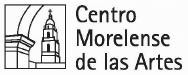 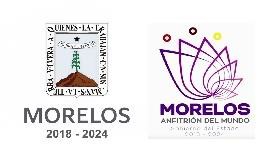 Secretaría Académica - Dirección de Servicios EscolaresREPORTE BIMESTRALFavor de llenar el formato a computadoraObjetivoActividades realizadas(Anexar evidencias)Periodo reportado y número de reporteFIRMAS:Firma del alumnoNombre y firma del director de área	Nombre firma y sello del responsable del seguimiento del servicio socialFechaFechaFechaNombre del proyectoNombre del proyectoNombre del proyectoDíaMesAñoDATOS DEL ALUMNODATOS DEL ALUMNODATOS DEL ALUMNODATOS DEL ALUMNODATOS DEL ALUMNODATOS DEL ALUMNOApellido paternoApellido paternoApellido paternoApellido maternoApellido maternoNombre (s)Programa en el que se encuentra inscrito (a)Programa en el que se encuentra inscrito (a)Programa en el que se encuentra inscrito (a)SemestreCorreo electrónicoCorreo electrónicoDATOS DEL SERVICIODATOS DEL SERVICIODATOS DEL SERVICIODATOS DEL SERVICIODATOS DEL SERVICIODATOS DEL SERVICIOLugar de prestaciónLugar de prestaciónLugar de prestaciónLugar de prestaciónLugar de prestaciónLugar de prestaciónHoras BimestralesHoras BimestralesHoras BimestralesPeriodo de prestaciónPeriodo de prestaciónPeriodo de prestación